Kultur | Lokales
Bezirk Perg
Leonding, April 2022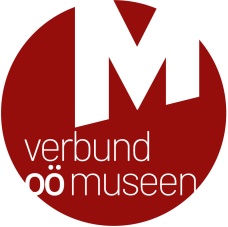 MUSEEN MIT FREUDE ENTDECKEN!
Aktionswoche Internationaler Museumstag in OÖ vom 7.–15. Mai 2022 
Programmangebot im Bezirk PergDer Internationale Museumstag am 15. Mai 2022 bietet den Anlass für eine große Museumswoche in Oberösterreich: Vom 7. bis 15. Mai laden 73 Museen aus allen Regionen zum Besuch und zu besonderen Aktivitäten ein. Unter dem Motto Museen mit Freude entdecken! können sich Besucherinnen und Besucher in Oberösterreichs Museen bei insgesamt rund 160 Programmpunkten auf eine spannende Spurensuche in die Vergangenheit  begeben, neue Blicke auf vermeintlich Bekanntes richten oder kleine Abenteuer erleben. Viele Häuser bieten zudem an einzelnen Tagen ermäßigten oder freien Eintritt. Aktuelle Details zum vielfältigen Angebot stehen auf der Website des Verbundes Oberösterreichischer Museen unter www.ooemuseen.at bereit.

Entdeckungsreise durch Oberösterreichs Museen
Das diesjährige Motto Museen mit Freude entdecken! lädt zu einer Reise durch Oberösterreichs Museumslandschaft ein, in der es immer wieder Neues zu entdecken gibt – in diesem Sinne haben die teilnehmenden Museen spannende Angebote vorbereitet: Bei Tagen der offenen Tür, bei Eröffnungen und Kunst- oder Kuratorengesprächen erfährt man viel Wissenswertes rund um die aktuellen Ausstellungen und darf sich auf persönliche Begegnungen freuen. Blicke hinter die Kulissen, in Museumsdepots oder Restaurierungswerkstätten eröffnen Besucherinnen und Besuchern Einblicke in die „nicht-sichtbare“ Museumsarbeit. Und bei Workshops sind Geschicklichkeit und Inspiration gefragt. Eine große Angebotsvielfalt erwartet die Gäste auch im Bereich der Kulturvermittlung. Hier gilt es zu entscheiden: Möchte man sich auf einen gemeinsamen Rundgang mit engagierten Vermittlerinnen und Vermittlern begeben oder will man das Museum mit Hilfe von Rätselrallyes, Audioguides oder QR-Codes lieber auf eigene Faust erkunden? Spannende Erlebnisse sind hier jedenfalls garantiert!

Buntes Museumsprogramm im Bezirk Perg
Bei exklusiven Führungen und besonderen Eröffnungsveranstaltungen können Besucherinnen und Besucher in neue und spannende Themen eintauchen und sich von der Programmvielfalt in den Museen überraschen lassen. Auch das Alte Rathaus und Stadttheater Grein ist nach der umfassenden Sanierung erstmals wieder zugänglich und feiert dies bei einem Tag der offenen Tür!„Opium fürs Volk – Eine spannende Spurensuche im Museum“ lautet der Titel einer Führung – exklusiv für Erwachsene – im Apothekenmuseum Mauthausen am Samstag, 7. Mai um 15:30 Uhr. Da hier Themen zur Sprache kommen, die für Kinderohren ungeeignet sind, wartet für Kinder währenddessen im Heimatmuseum Mauthausen das Betreuungsangebot mit dem Titel „Ein alter Helm erzählt“. Eine Voranmeldung bei Herrn Mag. Hubert Voigt unter +43 (0) 681/10851815 oder +43 (0) 7238/29363 ist erforderlich!Im Mühlsteinmuseum Steinbrecherhaus in Perg begeben sich am 7. Mai von 14:00 bis 17:00 Uhr Familien bei einer Rätselrallye durch die Geschichte des Mahlens und Steinebrechens auf eine Reise durch die Zeit, bei der es viel Spannendes zu entdecken und quer durch das Museumsareal und den Mühlsteinbruch zahlreiche knifflige Aufgaben zu lösen gilt.Zur Eröffnung der Sonderausstellung „Handarbeiten aus Uromas Zeiten“ wird am Sonntag, 8. Mai herzlich in die Heimatstube Pabneukirchen eingeladen.Am Samstag, 7. und Sonntag, 8. Mai steht im Keltendorf Mitterkirchen das Angebot „Pfeil und Bogen, Schleuder und Speer“ auf dem Programm. Zu bestaunen wird es Nachbildungen und ergänzende Abbildungen der genannten Waffen geben. Dabei kann man auch den Ausstellern bei der Herstellung neuer Ausrüstungsgegenstände über die Schulter schauen und mit den Experten ins Gespräch kommen. Gegen einen kleinen Unkostenbeitrag wird es auch die Möglichkeit geben, selbst (unter Aufsicht) mit einem Langbogen zu schießen.Bei der Sonderführung „Ein Blick hinter die Kulissen“ am 8. Mai um 14:00 Uhr erhalten Besucherinnen und Besucher Einblick in sonst verborgene Bereiche der Burg Clam. Eine Anmeldung unter museum@burgclam.com oder +43 (0) 7269/7217 (auch Anrufbeantworter) bis maximal 24 Stunden vorher ist erforderlich.In der Sonderausstellung „Aufschwung in der Perger Gründerzeit“ im Heimathaus-Stadtmuseum Perg wird eine Auswahl von Unternehmen vorgestellt, die sich heute noch auf die Entstehungszeit ihres Wirkens berufen. Die Eröffnung der Ausstellung findet am Freitag, 13. Mai um 19:00 Uhr auf dem Museumsvorplatz statt. Anschließend kann die Ausstellung individuell besichtigt werden.Am Samstag, 14. Mai steht erstmals das neu renovierte Alte Rathaus und das Stadttheater Grein bei freiem Eintritt offen. Es spielt die Stadtkapelle Grein und für die Gäste werden kleine Erfrischungen angeboten.Anlässlich des Internationalen Museumstags lädt der Kulturverein Windhaag-Altenburg am 15. Mai um 10:00 Uhr zur Eröffnung der Ausstellung „Umbruch und Wandel – Portrait unserer Gemeinde“ im ehemaligen Priorat, das nach umfassender Renovierung als offenes Kulturzentrum genutzt wird. Die interaktive Ausstellung in den neu sanierten Kelleranlagen informiert über die abwechslungsreiche Geschichte der Gemeinde Windhaag bei Perg von der Frühzeit bis zur Gegenwart.„Osterlamm – Osterstrauch – Osterbrauch“ lautet der Titel der aktuellen Ausstellung im Karden- und Heimatmuseum Katsdorf, die seit Anfang April zu besichtigen ist. Am letzten Ausstellungstag, dem 15. Mai wird von 13:00 bis 16:00 Uhr zur Finissage der Ausstellung mit einer Verlosung und Bastelangeboten für Kinder herzlich eingeladen.Informationen zum Programmangebot
Die Website des Verbundes Oberösterreichischer Museen hält Detailinformationen zu sämtlichen Angeboten bereit. Spezielle Filter- und Suchmöglichkeiten liefern mit wenigen Mausklicks geeignete Programmpunkte nach individuellen Wünschen.
Links:Website des Verbundes Oberösterreichischer Museen: www.ooemuseen.at Übersicht aller Programmpunkte mit Filtermöglichkeiten nach Veranstaltungstyp, Bezirken, Ermäßigungen: www.ooemuseen.at/museen-in-ooe/veranstaltungen#/?event_terms=3 Programmpunkte im Bezirk PergTipps & Hinweise für Besucherinnen und Besucher:Manche Häuser bieten freien Eintritt oder Eintrittsermäßigungen. Bei vielen Programmpunkten werden Ermäßigungen speziell für Familien mit der OÖ Familienkarte geboten. Vergessen Sie also nicht, Ihre Familienkarte einzustecken!Bei einem Gewinnspiel können Besucherinnen und Besucher ihr Glück versuchen und tolle Preise von Genussland Oberösterreich gewinnen. Teilnahmekarten liegen im Aktionszeitraum in allen teilnehmenden Museen auf.Alle Aktivitäten und Angebote finden unter Einhaltung der aktuellen Covid-19-Vorgaben statt. Die Museen behalten sich vor, dass es zu kurzfristigen Änderungen oder Absagen kommen kann. Bitte informieren Sie sich vor Ihrem Museumsbesuch auf www.ooemuseen.at. Hier werden auch etwaige kurzfristige Änderungen tagesaktuell bekanntgegeben.________________________________________________________________________________Für Fragen und bei Bildwünschen stehen wir Ihnen jederzeit gerne zur Verfügung. Rückfragehinweis:Verbund Oberösterreichischer MuseenMag.a Elisabeth Kreuzwieser | kreuzwieser@ooemuseen.atDr. Klaus Landa | landa@ooemuseen.atWelser Straße 20, 4060 LeondingTel.: +43 (0)732/68 26 16www.ooemuseen.atwww.ooegeschichte.atwww.facebook.com/ooemuseen/ www.instagram.com/ooemuseen_at/ Der Verbund Oberösterreichischer Museen als gemeinnütziger Verein ist die Interessengemeinschaft und Serviceeinrichtung für die Museen, Sammlungen und museumsähnlichen Einrichtungen des Bundeslandes Oberösterreich. 